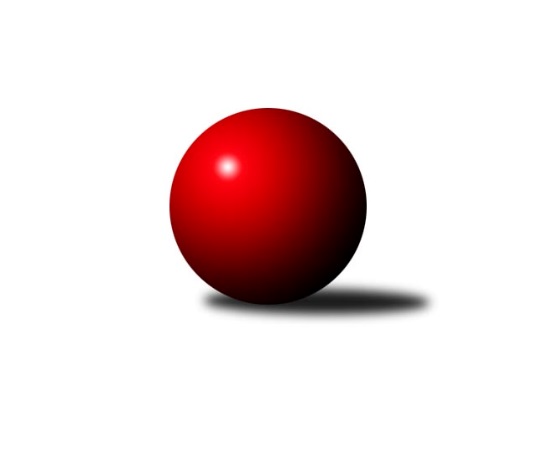 Č.3Ročník 2017/2018	7.10.2017Nejlepšího výkonu v tomto kole: 3089 dosáhlo družstvo: TJ Sokol Kdyně CPřebor Plzeňského kraje 2017/2018Výsledky 3. kolaSouhrnný přehled výsledků:TJ Sokol Plzeň V.	- TJ Havlovice B	7:1	2573:2493	17.0:7.0	7.10.TJ Sokol Pec pod Čerchovem	- SK Škoda VS Plzeň B	1:7	2368:2532	8.0:16.0	7.10.TJ Sokol Újezd sv. Kříže	- TJ Baník Stříbro	2:6	2573:2598	11.0:13.0	7.10.TJ Havlovice C	- TJ Dobřany B	3:5	2473:2479	13.0:11.0	7.10.TJ Sokol Díly A	- TJ Baník Stříbro B	6:2	2544:2476	14.5:9.5	7.10.TJ Sokol Kdyně C	- Kuž.Holýšov B	6:2	3089:3086	13.0:11.0	7.10.Tabulka družstev:	1.	TJ Baník Stříbro	3	3	0	0	20.0 : 4.0 	44.0 : 28.0 	 2728	6	2.	TJ Sokol Kdyně C	3	2	1	0	15.0 : 9.0 	41.0 : 31.0 	 2697	5	3.	TJ Dobřany B	3	2	1	0	15.0 : 9.0 	35.5 : 36.5 	 2509	5	4.	SK Škoda VS Plzeň B	3	2	0	1	15.0 : 9.0 	45.0 : 27.0 	 2677	4	5.	TJ Sokol Plzeň V.	3	1	2	0	15.0 : 9.0 	36.5 : 35.5 	 2550	4	6.	TJ Sokol Díly A	3	2	0	1	13.0 : 11.0 	34.0 : 38.0 	 2507	4	7.	Kuž.Holýšov B	3	1	0	2	10.0 : 14.0 	38.5 : 33.5 	 2739	2	8.	TJ Sokol Újezd sv. Kříže	3	1	0	2	10.0 : 14.0 	35.0 : 37.0 	 2826	2	9.	TJ Baník Stříbro B	3	1	0	2	10.0 : 14.0 	29.5 : 42.5 	 2671	2	10.	TJ Sokol Pec pod Čerchovem	3	1	0	2	7.0 : 17.0 	29.0 : 43.0 	 2637	2	11.	TJ Havlovice C	3	0	0	3	7.0 : 17.0 	33.0 : 39.0 	 2639	0	12.	TJ Havlovice B	3	0	0	3	7.0 : 17.0 	31.0 : 41.0 	 2496	0Podrobné výsledky kola:	 TJ Sokol Plzeň V.	2573	7:1	2493	TJ Havlovice B	Ivan Vladař	147 	 77 	 133 	54	411 	 2:2 	 416 	 128	62 	 148	78	Jiří Rádl	Petr Diviš	139 	 61 	 140 	63	403 	 3:1 	 383 	 137	53 	 141	52	Martin Šubrt	Karel Konvář	143 	 63 	 152 	60	418 	 4:0 	 403 	 141	59 	 149	54	Václav Toupal	Pavel Kučera	154 	 69 	 151 	62	436 	 3:1 	 427 	 159	63 	 145	60	Josef Nedoma	Jiří Šašek	145 	 72 	 151 	63	431 	 2:2 	 413 	 146	62 	 134	71	Jiří Pivoňka ml.	Jaroslav Pejsar	162 	 79 	 161 	72	474 	 3:1 	 451 	 152	89 	 142	68	Petr Vrbarozhodčí: Nejlepší výkon utkání: 474 - Jaroslav Pejsar	 TJ Sokol Pec pod Čerchovem	2368	1:7	2532	SK Škoda VS Plzeň B	Ivan Böhm	144 	 54 	 151 	54	403 	 2:2 	 404 	 134	63 	 136	71	Ladislav Filek	Ivana Gottwaldová	133 	 54 	 139 	70	396 	 2:2 	 405 	 132	63 	 141	69	Ladislav Filek	Jan Murin	117 	 54 	 153 	45	369 	 0:4 	 467 	 148	59 	 164	96	Michal Müller	Zdeněk Housar	131 	 43 	 120 	50	344 	 0:4 	 414 	 142	53 	 150	69	Ljubica Müllerová	Jan Gottwald	154 	 62 	 141 	71	428 	 2:2 	 406 	 136	44 	 147	79	Martin Kupka	Jan Murin	159 	 51 	 155 	63	428 	 2:2 	 436 	 153	53 	 142	88	Martin Vítrozhodčí: Nejlepší výkon utkání: 467 - Michal Müller	 TJ Sokol Újezd sv. Kříže	2573	2:6	2598	TJ Baník Stříbro	Petr Šabek	157 	 62 	 146 	72	437 	 3:1 	 421 	 142	69 	 141	69	Jaroslav Harančík	Václav Praštil	150 	 71 	 135 	54	410 	 2.5:1.5 	 409 	 150	54 	 153	52	Vladimír Šraga	Tomáš Kamínek	170 	 45 	 132 	62	409 	 1:3 	 422 	 143	62 	 146	71	Pavel Treppesch	Miroslav Pivoňka	149 	 71 	 157 	68	445 	 0.5:3.5 	 463 	 149	79 	 158	77	Jan Čech	Oldřich Jankovský	145 	 52 	 151 	71	419 	 2:2 	 423 	 142	54 	 140	87	Bernard Vraniak	Jaroslav Dufek	164 	 61 	 156 	72	453 	 2:2 	 460 	 144	84 	 161	71	Jan Vacikarrozhodčí: Nejlepší výkon utkání: 463 - Jan Čech	 TJ Havlovice C	2473	3:5	2479	TJ Dobřany B	Miroslav Lukáš	135 	 57 	 132 	62	386 	 2:2 	 413 	 138	53 	 170	52	Jan Kučera	Jiří Pivoňka st.	151 	 53 	 125 	54	383 	 2:2 	 421 	 144	70 	 157	50	Václav Šesták	Jana Bradáčová	162 	 54 	 152 	79	447 	 3:1 	 417 	 145	70 	 130	72	Michal Lohr	Ivana Lukášová	142 	 62 	 147 	54	405 	 1:3 	 416 	 144	62 	 147	63	Luboš Špís	Jiří Kalista	143 	 53 	 129 	70	395 	 2:2 	 391 	 138	61 	 131	61	Marek Smetana	Petra Vařechová	149 	 68 	 168 	72	457 	 3:1 	 421 	 142	71 	 154	54	Jan Ebelenderrozhodčí: Nejlepší výkon utkání: 457 - Petra Vařechová	 TJ Sokol Díly A	2544	6:2	2476	TJ Baník Stříbro B	Jiří Jílek	149 	 70 	 141 	61	421 	 3:1 	 384 	 148	44 	 147	45	Tomáš Palka	Jiří Ochotný	132 	 44 	 159 	53	388 	 1:3 	 439 	 147	71 	 134	87	Jiří Punčochář	Milena Pittnerová	136 	 61 	 155 	80	432 	 3.5:0.5 	 378 	 136	52 	 139	51	Pavel Troch	Jaromír Byrtus	139 	 62 	 151 	81	433 	 3:1 	 403 	 151	54 	 138	60	Jaroslav Knap	Jaroslav Jílek	161 	 70 	 145 	71	447 	 1:3 	 456 	 168	80 	 149	59	Dominik Král	Jaroslav Pittr	149 	 62 	 144 	68	423 	 3:1 	 416 	 141	80 	 133	62	Lucie Trochovározhodčí: Nejlepší výkon utkání: 456 - Dominik Král	 TJ Sokol Kdyně C	3089	6:2	3086	Kuž.Holýšov B	Jana Pytlíková	129 	 125 	 155 	125	534 	 1.5:2.5 	 551 	 141	125 	 144	141	Michael Martínek	Lucie Strádalová	133 	 116 	 105 	98	452 	 1:3 	 521 	 130	119 	 126	146	Jakub Janouch	Eva Kotalová	124 	 114 	 112 	117	467 	 2:2 	 462 	 109	110 	 119	124	Jiří Myslík	Jiří Dohnal	135 	 140 	 142 	152	569 	 3.5:0.5 	 525 	 127	134 	 142	122	Tomáš Lukeš	Jan Lommer	147 	 138 	 120 	120	525 	 3:1 	 504 	 129	126 	 132	117	Miroslav Martínek	Josef Fidrant	132 	 139 	 149 	122	542 	 2:2 	 523 	 124	140 	 119	140	Jiří Šlajerrozhodčí: Nejlepší výkon utkání: 569 - Jiří DohnalPořadí jednotlivců:	jméno hráče	družstvo	celkem	plné	dorážka	chyby	poměr kuž.	Maximum	1.	Michael Martínek 	Kuž.Holýšov B	501.50	336.0	165.5	8.5	2/3	(551)	2.	Jaroslav Dufek 	TJ Sokol Újezd sv. Kříže	497.50	327.8	169.8	6.3	2/2	(559)	3.	Martin Vít 	SK Škoda VS Plzeň B	496.50	327.5	169.0	3.5	2/3	(557)	4.	Jiří Dohnal 	TJ Sokol Kdyně C	495.00	317.0	178.0	3.0	2/3	(569)	5.	Jana Pytlíková 	TJ Sokol Kdyně C	487.00	330.5	156.5	5.0	2/3	(534)	6.	Petr Šabek 	TJ Sokol Újezd sv. Kříže	486.00	330.3	155.8	5.0	2/2	(546)	7.	Josef Fidrant 	TJ Sokol Kdyně C	485.33	323.3	162.0	4.3	3/3	(542)	8.	Dominik Král 	TJ Baník Stříbro B	476.67	322.7	154.0	2.3	3/3	(551)	9.	Oldřich Jankovský 	TJ Sokol Újezd sv. Kříže	476.25	321.8	154.5	8.8	2/2	(526)	10.	Jiří Šlajer 	Kuž.Holýšov B	475.33	324.0	151.3	4.0	3/3	(523)	11.	Jakub Janouch 	Kuž.Holýšov B	475.33	324.7	150.7	8.0	3/3	(521)	12.	Jaroslav Harančík 	TJ Baník Stříbro	473.00	327.0	146.0	3.3	3/3	(585)	13.	Jan Čech 	TJ Baník Stříbro	470.00	323.0	147.0	6.3	3/3	(529)	14.	Jiří Kalista 	TJ Havlovice C	469.50	315.0	154.5	4.3	2/2	(543)	15.	Václav Praštil 	TJ Sokol Újezd sv. Kříže	467.50	322.3	145.3	8.3	2/2	(524)	16.	Tomáš Lukeš 	Kuž.Holýšov B	467.00	313.0	154.0	5.0	3/3	(525)	17.	Miroslav Pivoňka 	TJ Sokol Újezd sv. Kříže	466.00	331.0	135.0	9.0	2/2	(487)	18.	Jan Vacikar 	TJ Baník Stříbro	463.00	314.7	148.3	5.3	3/3	(478)	19.	Lucie Trochová 	TJ Baník Stříbro B	462.67	310.3	152.3	5.0	3/3	(547)	20.	Jan Murin 	TJ Sokol Pec pod Čerchovem	461.25	323.3	138.0	8.0	2/2	(492)	21.	Ljubica Müllerová 	SK Škoda VS Plzeň B	458.67	309.3	149.3	4.0	3/3	(533)	22.	Jana Bradáčová 	TJ Havlovice C	457.50	317.5	140.0	9.5	2/2	(468)	23.	Ivana Gottwaldová 	TJ Sokol Pec pod Čerchovem	457.50	324.0	133.5	12.3	2/2	(506)	24.	Pavel Kučera 	TJ Sokol Plzeň V.	457.00	297.0	160.0	2.5	2/2	(466)	25.	Jaroslav Pittr 	TJ Sokol Díly A	455.25	295.3	160.0	5.3	2/2	(468)	26.	Jan Kapic 	TJ Sokol Pec pod Čerchovem	453.50	308.0	145.5	7.0	2/2	(488)	27.	Michal Müller 	SK Škoda VS Plzeň B	452.33	307.7	144.7	5.3	3/3	(467)	28.	Vladimír Šraga 	TJ Baník Stříbro	448.33	316.7	131.7	6.3	3/3	(553)	29.	Jaroslav Pejsar 	TJ Sokol Plzeň V.	444.00	303.0	141.0	3.5	2/2	(474)	30.	Miroslav Martínek 	Kuž.Holýšov B	444.00	313.3	130.7	6.0	3/3	(504)	31.	Ivana Lukášová 	TJ Havlovice C	441.75	311.5	130.3	13.0	2/2	(481)	32.	Jan Ebelender 	TJ Dobřany B	441.50	299.3	142.3	3.8	2/2	(485)	33.	Ladislav Filek 	SK Škoda VS Plzeň B	440.00	292.3	147.7	4.3	3/3	(490)	34.	Tomáš Kamínek 	TJ Sokol Újezd sv. Kříže	439.25	314.5	124.8	10.8	2/2	(462)	35.	Jan Lommer 	TJ Sokol Kdyně C	439.00	306.7	132.3	7.3	3/3	(525)	36.	Pavel Treppesch 	TJ Baník Stříbro	437.67	313.0	124.7	9.7	3/3	(499)	37.	Bernard Vraniak 	TJ Baník Stříbro	435.67	299.7	136.0	7.7	3/3	(500)	38.	Miroslav Lukáš 	TJ Havlovice C	435.50	303.3	132.3	10.0	2/2	(465)	39.	Martin Kupka 	SK Škoda VS Plzeň B	433.67	308.7	125.0	9.3	3/3	(480)	40.	Zdeněk Housar 	TJ Sokol Pec pod Čerchovem	431.00	307.0	124.0	13.0	2/2	(491)	41.	Jiří Rádl 	TJ Havlovice B	430.00	288.0	142.0	6.7	3/3	(449)	42.	Ladislav Filek 	SK Škoda VS Plzeň B	430.00	289.7	140.3	26.3	3/3	(474)	43.	Petr Vrba 	TJ Havlovice B	430.00	291.0	139.0	5.7	3/3	(451)	44.	Ivan Vladař 	TJ Sokol Plzeň V.	429.00	284.0	145.0	4.8	2/2	(437)	45.	Pavel Troch 	TJ Baník Stříbro B	429.00	297.3	131.7	8.3	3/3	(512)	46.	Eva Kotalová 	TJ Sokol Kdyně C	428.67	312.3	116.3	14.7	3/3	(467)	47.	Tomáš Palka 	TJ Baník Stříbro B	428.00	302.7	125.3	12.7	3/3	(488)	48.	Jaromír Byrtus 	TJ Sokol Díly A	424.50	293.5	131.0	6.8	2/2	(433)	49.	Jan Kučera 	TJ Dobřany B	422.75	295.0	127.8	8.8	2/2	(437)	50.	Milena Pittnerová 	TJ Sokol Díly A	421.25	284.3	137.0	6.5	2/2	(447)	51.	Karel Konvář 	TJ Sokol Plzeň V.	421.00	290.3	130.8	4.0	2/2	(423)	52.	Jan Murin 	TJ Sokol Pec pod Čerchovem	421.00	306.8	114.3	16.3	2/2	(454)	53.	Jiří Pivoňka  st.	TJ Havlovice C	418.75	298.0	120.8	9.5	2/2	(450)	54.	Martin Šubrt 	TJ Havlovice B	416.67	281.3	135.3	6.3	3/3	(435)	55.	Jan Gottwald 	TJ Sokol Pec pod Čerchovem	416.25	306.8	109.5	19.3	2/2	(428)	56.	Michal Lohr 	TJ Dobřany B	414.25	277.0	137.3	2.5	2/2	(425)	57.	Václav Toupal 	TJ Havlovice B	412.33	295.7	116.7	6.7	3/3	(420)	58.	Luboš Špís 	TJ Dobřany B	412.00	289.8	122.3	6.3	2/2	(416)	59.	Josef Nedoma 	TJ Havlovice B	411.00	289.0	122.0	5.5	2/3	(427)	60.	Marek Smetana 	TJ Dobřany B	410.75	278.0	132.8	6.8	2/2	(436)	61.	Gabriela Bartoňová 	TJ Sokol Kdyně C	408.50	288.5	120.0	9.0	2/3	(418)	62.	Václav Šesták 	TJ Dobřany B	408.00	286.8	121.3	7.0	2/2	(421)	63.	Jaroslav Jílek 	TJ Sokol Díly A	407.50	292.0	115.5	9.5	2/2	(447)	64.	Jiří Myslík 	Kuž.Holýšov B	405.67	281.7	124.0	13.3	3/3	(462)	65.	Jiří Jílek 	TJ Sokol Díly A	405.50	279.0	126.5	9.0	2/2	(421)	66.	Jiří Pivoňka  ml.	TJ Havlovice B	405.33	280.7	124.7	9.7	3/3	(413)	67.	Petr Diviš 	TJ Sokol Plzeň V.	404.00	277.8	126.3	8.8	2/2	(407)	68.	Jiří Punčochář 	TJ Baník Stříbro B	400.00	266.0	134.0	6.0	2/3	(439)	69.	Štěpánka Peštová 	TJ Sokol Kdyně C	399.50	285.5	114.0	12.0	2/3	(403)	70.	Karel Bradáč 	TJ Havlovice C	399.00	289.5	109.5	13.5	2/2	(425)	71.	Jiří Ochotný 	TJ Sokol Díly A	396.25	294.8	101.5	18.0	2/2	(401)	72.	Jaroslav Knap 	TJ Baník Stříbro B	395.00	277.0	118.0	10.0	2/3	(403)		Milan Vlček 	TJ Baník Stříbro B	537.00	352.0	185.0	11.0	1/3	(537)		Karel Ganaj 	TJ Baník Stříbro B	498.00	323.0	175.0	6.0	1/3	(498)		Lucie Strádalová 	TJ Sokol Kdyně C	452.00	323.0	129.0	11.0	1/3	(452)		Petra Vařechová 	TJ Havlovice C	444.50	308.0	136.5	5.0	1/2	(457)		Jiří Šašek 	TJ Sokol Plzeň V.	420.00	294.5	125.5	5.0	1/2	(431)		Jaroslav Pišta 	TJ Sokol Újezd sv. Kříže	419.00	311.0	108.0	6.0	1/2	(419)		Petr Ježek 	Kuž.Holýšov B	411.00	296.0	115.0	8.0	1/3	(411)		Jan Jirovský 	TJ Sokol Plzeň V.	408.00	289.0	119.0	5.0	1/2	(408)		Zdeněk Kuneš 	TJ Sokol Díly A	406.00	283.0	123.0	6.0	1/2	(406)		Ivan Böhm 	TJ Sokol Pec pod Čerchovem	403.00	295.0	108.0	13.0	1/2	(403)		Martin Karkoš 	TJ Sokol Plzeň V.	399.00	290.0	109.0	8.0	1/2	(399)		Karel Uxa 	SK Škoda VS Plzeň B	395.00	281.0	114.0	8.0	1/3	(395)		Luboš Kohout 	TJ Havlovice B	384.00	285.0	99.0	5.0	1/3	(384)Sportovně technické informace:Starty náhradníků:registrační číslo	jméno a příjmení 	datum startu 	družstvo	číslo startu20188	Jan Vacikar	07.10.2017	TJ Baník Stříbro	3x25281	Jiří Punčochář	07.10.2017	TJ Baník Stříbro B	2x16009	Pavel Troch	07.10.2017	TJ Baník Stříbro B	3x20190	Tomáš Palka	07.10.2017	TJ Baník Stříbro B	3x25280	Jaroslav Knap	07.10.2017	TJ Baník Stříbro B	2x17596	Josef Fidrant	07.10.2017	TJ Sokol Kdyně C	3x5819	Václav Toupal	07.10.2017	TJ Havlovice B	3x16788	Jan Kučera	07.10.2017	TJ Dobřany B	3x12602	Michal Müller	07.10.2017	SK Škoda VS Plzeň B	3x4900	Eva Kotalová	07.10.2017	TJ Sokol Kdyně C	3x23222	Jiří Dohnal	07.10.2017	TJ Sokol Kdyně C	2x10518	Jiří Jílek	07.10.2017	TJ Sokol Díly A	2x16618	Petr Vrba	07.10.2017	TJ Havlovice B	3x3820	Jiří Kalista	07.10.2017	TJ Havlovice C	3x20288	Jakub Janouch	07.10.2017	Kuž.Holýšov B	3x3567	Jan Ebelender	07.10.2017	TJ Dobřany B	3x3574	Václav Šesták	07.10.2017	TJ Dobřany B	3x20102	Luboš Špís	07.10.2017	TJ Dobřany B	3x3785	Jaroslav Jílek	07.10.2017	TJ Sokol Díly A	3x2782	Jiří Rádl	07.10.2017	TJ Havlovice B	3x3819	Miroslav Lukáš	07.10.2017	TJ Havlovice C	3x2786	Jiří Pivoňka st.	07.10.2017	TJ Havlovice C	3x2785	Jiří Pivoňka ml.	07.10.2017	TJ Havlovice B	3x2779	Ivan Vladař	07.10.2017	TJ Sokol Plzeň V.	3x3558	Pavel Treppesch	07.10.2017	TJ Baník Stříbro	3x15316	Bernard Vraniak	07.10.2017	TJ Baník Stříbro	3x11180	Jan Čech	07.10.2017	TJ Baník Stříbro	3x3557	Vladimír Šraga	07.10.2017	TJ Baník Stříbro	3x3543	Jaroslav Harančík	07.10.2017	TJ Baník Stříbro	3x19580	Martin Šubrt	07.10.2017	TJ Havlovice B	3x19367	Jaroslav Pejsar	07.10.2017	TJ Sokol Plzeň V.	2x4129	Karel Konvář	07.10.2017	TJ Sokol Plzeň V.	3x4137	Jiří Šašek	07.10.2017	TJ Sokol Plzeň V.	2x15671	Jan Gottwald	07.10.2017	TJ Sokol Pec pod Čerchovem	3x17947	Ivana Gottwaldová	07.10.2017	TJ Sokol Pec pod Čerchovem	3x15926	Jaroslav Kamínek	07.10.2017	TJ Sokol Újezd sv. Kříže	3x3789	Oldřich Jankovský	07.10.2017	TJ Sokol Újezd sv. Kříže	3x3769	Václav Praštil	07.10.2017	TJ Sokol Újezd sv. Kříže	3x15556	Petr Šabek	07.10.2017	TJ Sokol Újezd sv. Kříže	3x3807	Ivan Böhm	07.10.2017	TJ Sokol Pec pod Čerchovem	1x3951	Jiří Myslík	07.10.2017	Kuž.Holýšov B	3x22303	Michal Lohr	07.10.2017	TJ Dobřany B	3x22420	Michael Martínek	07.10.2017	Kuž.Holýšov B	2x13766	Tomáš Lukeš	07.10.2017	Kuž.Holýšov B	3x13856	Ladislav Filek	07.10.2017	SK Škoda VS Plzeň B	3x5412	Ladislav Filek	07.10.2017	SK Škoda VS Plzeň B	3x15996	Jana Bradáčová	07.10.2017	TJ Havlovice C	2x10836	Petr Diviš	07.10.2017	TJ Sokol Plzeň V.	3x19895	Jaromír Byrtus	07.10.2017	TJ Sokol Díly A	3x10522	Jiří Ochotný	07.10.2017	TJ Sokol Díly A	3x16753	Milena Pittnerová	07.10.2017	TJ Sokol Díly A	3x21916	Miroslav Martínek	07.10.2017	Kuž.Holýšov B	3x2776	Jiří Šlajer	07.10.2017	Kuž.Holýšov B	3x19218	Marek Smetana	07.10.2017	TJ Dobřany B	3x21958	Miroslav Pivoňka	07.10.2017	TJ Sokol Újezd sv. Kříže	2x24245	Lucie Strádalová	07.10.2017	TJ Sokol Kdyně C	1x1755	Jana Pytlíková	07.10.2017	TJ Sokol Kdyně C	2x24217	Tomáš Kamínek	07.10.2017	TJ Sokol Újezd sv. Kříže	3x4523	Ljubica Müllerová	07.10.2017	SK Škoda VS Plzeň B	3x11220	Josef Nedoma	07.10.2017	TJ Havlovice B	2x13988	Jan Murin	07.10.2017	TJ Sokol Pec pod Čerchovem	3x16540	Ivana Lukášová	07.10.2017	TJ Havlovice C	3x18105	Petra Vařechová	07.10.2017	TJ Havlovice C	2x10835	Pavel Kučera	07.10.2017	TJ Sokol Plzeň V.	3x17952	Zdeněk Housar	07.10.2017	TJ Sokol Pec pod Čerchovem	3x13569	Martin Kupka	07.10.2017	SK Škoda VS Plzeň B	3x15475	Martin Vít	07.10.2017	SK Škoda VS Plzeň B	2x17470	Lucie Trochová	07.10.2017	TJ Baník Stříbro B	3x13412	Jaroslav Pittr	07.10.2017	TJ Sokol Díly A	3x23381	Dominik Král	07.10.2017	TJ Baník Stříbro B	3x14442	Jan Murin	07.10.2017	TJ Sokol Pec pod Čerchovem	3x17595	Jan Lommer	07.10.2017	TJ Sokol Kdyně C	3x
Hráči dopsaní na soupisku:registrační číslo	jméno a příjmení 	datum startu 	družstvo	Program dalšího kola:4. kolo14.10.2017	so	9:00	TJ Baník Stříbro B - TJ Havlovice C	14.10.2017	so	9:00	TJ Havlovice B - TJ Sokol Újezd sv. Kříže	14.10.2017	so	10:00	SK Škoda VS Plzeň B - TJ Sokol Plzeň V.	14.10.2017	so	12:30	TJ Baník Stříbro - TJ Dobřany B	14.10.2017	so	14:00	Kuž.Holýšov B - TJ Sokol Pec pod Čerchovem	14.10.2017	so	17:00	TJ Sokol Kdyně C - TJ Sokol Díly A	Nejlepší šestka kola - absolutněNejlepší šestka kola - absolutněNejlepší šestka kola - absolutněNejlepší šestka kola - absolutněNejlepší šestka kola - dle průměru kuželenNejlepší šestka kola - dle průměru kuželenNejlepší šestka kola - dle průměru kuželenNejlepší šestka kola - dle průměru kuželenNejlepší šestka kola - dle průměru kuželenPočetJménoNázev týmuVýkonPočetJménoNázev týmuPrůměr (%)Výkon1xJiří DohnalTJ Sokol Kdyně 5691xMichal MüllerŠk. Plzeň B113.64671xJaroslav PejsarSokol Plzeň V.568.8*1xJaroslav PejsarSokol Plzeň V.112.314741xMichal MüllerŠk. Plzeň B560.4*1xJiří DohnalTJ Sokol Kdyně 111.295691xJan ČechBa.Stříbro555.6*1xPetra VařechováHavlovice C110.444572xJan VacikarBa.Stříbro552*1xJan ČechBa.Stříbro109.434631xMichael MartínekHolýšov B5512xJan VacikarBa.Stříbro108.72460